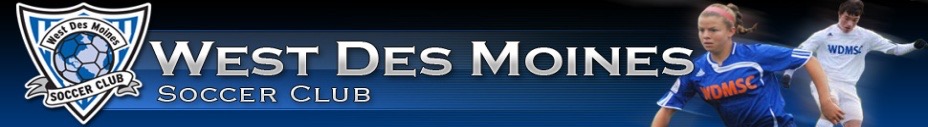 Meeting Minutes for the West Des Moines Soccer Club Board MeetingAugust 17th, 2022Meeting held at Goldfinch Realty (1741 Grand Ave, WDM)Attendance: Kevin Johnston, Adam Schnieders, Seth Doup, Matt Homonoff, Janell Mikels, Jon Kennedy, Tim Schlee, Ross MoffattMeeting commenced:  6:36 PMSporting Program Report2022 Fall Season off to good startSecond week of Select TrainingAcademy training started last nightCoach Clinics this Saturday for volunteer coachesInquiry regarding little fields by the concession stand for training with the mini-kickers or possibility of other fields with cones.December 11 Holiday Party at Smash Park (6-8 PM)Comments from Opening of Season and FieldsParking was tight at Hidden Valley We should get signage re where to park for overflowConsider extra parking sponsored by [a corporate sponsor] (to cover costs of the signage)3-5 Year Strategy Discussion Set out three categories:Operational PlansAnalysis of various field options, field expenses, overflow parking, and revenue considerationsField improvement phase planningBudgetAnalysis of various field options, field expenses, overflow parking, and revenue considerationsFundraisingDiscussion re filling the position on the boardSolicit via club membership communicationConsider talking with a group that does fundraising for nonprofit organizationsKevin will contact company that connected with GEICO sponsorshipDiscussion re fundraising cards, cookie dough, etc.ConcessionsGrant fundingRec Team Only TournamentPotential weekend tourney at HV/RRDraws to rec soccer and retentionPositive volunteer coach experienceHow to foster greater buy-inInformation sheet re age group, other teams, xyz questions, etc.Set up internal pre-season meeting with Sporting to discuss implementing certain things at season outsetSimplicity Communication quality and timelinessCapital expenses expectedAeration ($14-15k) (preferably in fall)Replacement equipment (2-5 year plan)Grass hopper (~ $15-20k)Paint Sprayer (~ $10k) Field maintenance / improvements (longer term improvements)Field surface replacement, regrading, recrowning Some of these take longer period (e.g., season)Consider possibility of membership survey as to preferred field locations to assess how many fields out of service at a time and at a location.Irrigation replacement eventuallyPhase plans for field improvements and irrigation stepwiseConsider potential for (i) grant funding and (ii) fundraisingAdjourned at 9:32 PM (motion to adjourn by Seth; seconded by Janell).